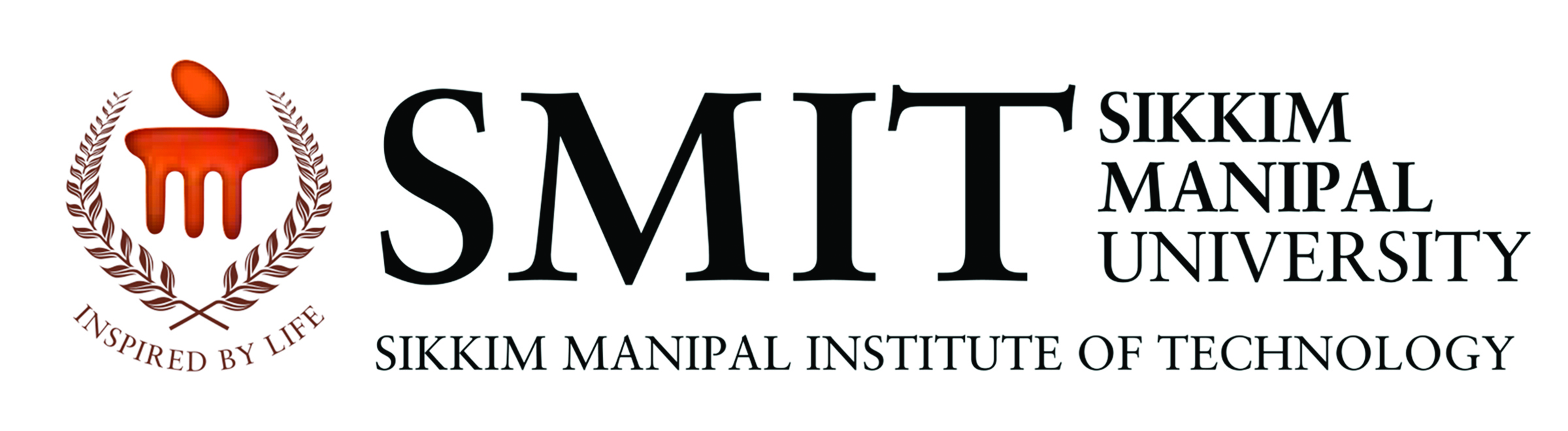 APPLICATION FORM FOR CHANGE OF BRANCH IN SECOND YEAR(Revised on May 2019)APPLICATION FORM FOR CHANGE OF BRANCH IN SECOND YEAR(Revised on May 2019)APPLICATION FORM FOR CHANGE OF BRANCH IN SECOND YEAR(Revised on May 2019)APPLICATION FORM FOR CHANGE OF BRANCH IN SECOND YEAR(Revised on May 2019)APPLICATION FORM FOR CHANGE OF BRANCH IN SECOND YEAR(Revised on May 2019)APPLICATION FORM FOR CHANGE OF BRANCH IN SECOND YEAR(Revised on May 2019)APPLICATION FORM FOR CHANGE OF BRANCH IN SECOND YEAR(Revised on May 2019)APPLICATION FORM FOR CHANGE OF BRANCH IN SECOND YEAR(Revised on May 2019)APPLICATION FORM FOR CHANGE OF BRANCH IN SECOND YEAR(Revised on May 2019)1.Name in full:Mr/Ms………………………………..........Mr/Ms………………………………..........Mr/Ms………………………………..........Mr/Ms………………………………..........Regn. No.Regn. No.……………2.Parent’s name (F/M/G#):……………………………………..............……………………………………..............……………………………………..............……………………………………..............Phone No.Phone No.…………….3.Dept./Branch……………………………………..............……………………………………..............……………………………………..............……………………………………..............Sem/Sec.Sem/Sec.………4.Email ID……………………………………..............……………………………………..............……………………………………..............……………………………………..............Phone No.Phone No.…………5.Hosteller/Day scholar. If hosteller, specify the Hostel/Room No: …………………………………..Hosteller/Day scholar. If hosteller, specify the Hostel/Room No: …………………………………..Hosteller/Day scholar. If hosteller, specify the Hostel/Room No: …………………………………..Hosteller/Day scholar. If hosteller, specify the Hostel/Room No: …………………………………..Hosteller/Day scholar. If hosteller, specify the Hostel/Room No: …………………………………..Hosteller/Day scholar. If hosteller, specify the Hostel/Room No: …………………………………..Hosteller/Day scholar. If hosteller, specify the Hostel/Room No: …………………………………..Hosteller/Day scholar. If hosteller, specify the Hostel/Room No: …………………………………..6.Reason(s) for requesting the change of Branch:…………………………………………………….Reason(s) for requesting the change of Branch:…………………………………………………….Reason(s) for requesting the change of Branch:…………………………………………………….Reason(s) for requesting the change of Branch:…………………………………………………….Reason(s) for requesting the change of Branch:…………………………………………………….Reason(s) for requesting the change of Branch:…………………………………………………….Reason(s) for requesting the change of Branch:…………………………………………………….Reason(s) for requesting the change of Branch:…………………………………………………….7.Preference of branches for change:  Preference of branches for change:  Preference of branches for change:  1……………………………………………………2……………………………………………………3……………………………………………………1……………………………………………………2……………………………………………………3……………………………………………………1……………………………………………………2……………………………………………………3……………………………………………………1……………………………………………………2……………………………………………………3……………………………………………………1……………………………………………………2……………………………………………………3……………………………………………………8.Supporting Documents attached.    Letter from parents consenting the change of branch:                           Yes/No Supporting Documents attached.    Letter from parents consenting the change of branch:                           Yes/No Supporting Documents attached.    Letter from parents consenting the change of branch:                           Yes/No Supporting Documents attached.    Letter from parents consenting the change of branch:                           Yes/No Supporting Documents attached.    Letter from parents consenting the change of branch:                           Yes/No Supporting Documents attached.    Letter from parents consenting the change of branch:                           Yes/No Supporting Documents attached.    Letter from parents consenting the change of branch:                           Yes/No Supporting Documents attached.    Letter from parents consenting the change of branch:                           Yes/No 9.Signature of the student: ………………………………………Signature of the student: ………………………………………Signature of the student: ………………………………………Signature of the student: ………………………………………Date:Date:……./….../…………./….../……10.Recommended by HOD/ Associate Director (A)*: …………………….…….. Date:………………Recommended by HOD/ Associate Director (A)*: …………………….…….. Date:………………Recommended by HOD/ Associate Director (A)*: …………………….…….. Date:………………Recommended by HOD/ Associate Director (A)*: …………………….…….. Date:………………Recommended by HOD/ Associate Director (A)*: …………………….…….. Date:………………Recommended by HOD/ Associate Director (A)*: …………………….…….. Date:………………Recommended by HOD/ Associate Director (A)*: …………………….…….. Date:………………Recommended by HOD/ Associate Director (A)*: …………………….…….. Date:………………11.Approved by Director: ………………………………………………….Date: …………Approved by Director: ………………………………………………….Date: …………Approved by Director: ………………………………………………….Date: …………Approved by Director: ………………………………………………….Date: …………Approved by Director: ………………………………………………….Date: …………Approved by Director: ………………………………………………….Date: …………Approved by Director: ………………………………………………….Date: …………Approved by Director: ………………………………………………….Date: …………12.    Duly filled in application should be mailed to adoffice@smit.smu.edu.in regarding any other queries student can contact Associate Director (A)/ Assistant Registrar (Acad). [Contact No: 03592- 246145 OR 03592- 246117/ 246118/ 246119/ 246120 ext: 270, 223, 224]12.    Duly filled in application should be mailed to adoffice@smit.smu.edu.in regarding any other queries student can contact Associate Director (A)/ Assistant Registrar (Acad). [Contact No: 03592- 246145 OR 03592- 246117/ 246118/ 246119/ 246120 ext: 270, 223, 224]12.    Duly filled in application should be mailed to adoffice@smit.smu.edu.in regarding any other queries student can contact Associate Director (A)/ Assistant Registrar (Acad). [Contact No: 03592- 246145 OR 03592- 246117/ 246118/ 246119/ 246120 ext: 270, 223, 224]12.    Duly filled in application should be mailed to adoffice@smit.smu.edu.in regarding any other queries student can contact Associate Director (A)/ Assistant Registrar (Acad). [Contact No: 03592- 246145 OR 03592- 246117/ 246118/ 246119/ 246120 ext: 270, 223, 224]12.    Duly filled in application should be mailed to adoffice@smit.smu.edu.in regarding any other queries student can contact Associate Director (A)/ Assistant Registrar (Acad). [Contact No: 03592- 246145 OR 03592- 246117/ 246118/ 246119/ 246120 ext: 270, 223, 224]12.    Duly filled in application should be mailed to adoffice@smit.smu.edu.in regarding any other queries student can contact Associate Director (A)/ Assistant Registrar (Acad). [Contact No: 03592- 246145 OR 03592- 246117/ 246118/ 246119/ 246120 ext: 270, 223, 224]12.    Duly filled in application should be mailed to adoffice@smit.smu.edu.in regarding any other queries student can contact Associate Director (A)/ Assistant Registrar (Acad). [Contact No: 03592- 246145 OR 03592- 246117/ 246118/ 246119/ 246120 ext: 270, 223, 224]12.    Duly filled in application should be mailed to adoffice@smit.smu.edu.in regarding any other queries student can contact Associate Director (A)/ Assistant Registrar (Acad). [Contact No: 03592- 246145 OR 03592- 246117/ 246118/ 246119/ 246120 ext: 270, 223, 224]12.    Duly filled in application should be mailed to adoffice@smit.smu.edu.in regarding any other queries student can contact Associate Director (A)/ Assistant Registrar (Acad). [Contact No: 03592- 246145 OR 03592- 246117/ 246118/ 246119/ 246120 ext: 270, 223, 224]